KARTA ZGŁOSZENIA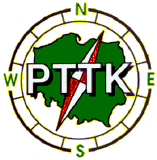 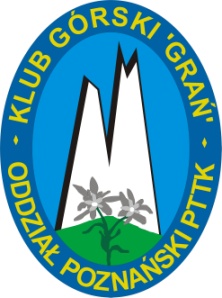 do udziału wJUBILEUSZOWYM40 OGÓLNOPOLSKIM ZLOCIEKLUBÓW GÓRSKICH PTTKNazwa klubu - Oddział PTTK - miejscowość:..............................................................................................................................Zgłaszam udział w 40 O.Z.K.G. „WISŁA 2021”w ośrodku GEOVITA w dniach 23-26 września 2021 r. Nazwisko i imię: ………………………………………………………………Adres do korespondencji z kodem pocztowym: …………………………………………………………………………………tel.: …………………...……    adres e-mail: .……………..…………………..PESEL: ...……………...................    nr. leg. PTTK....................………………Znam Regulamin Zlotu i zgodnie z nim wybieram następujące trasy:w dniu 24.09.21. nr ………. , a w dniu 25.09.21. nr ………. w dniu 26.09.21. zwiedzanie skoczni im. A .Małysza      TAK / NIEOdpłatność w kwocie 400 zł została wniesiona w dniu: ......…………………….w formie przelewu bankowego na konto Oddziału Poznańskiego PTTKPKO BP  50 1020 4027 0000 1902 0323 2196   KONIECZNIE z dopiskiem „składka Wisła”*Oświadczam, że zapoznałem się z Regulaminem Zlotu, w którym biorę udział na własną odpowiedzialność i posiadam ubezpieczenie od następstw nieszczęśliwych wypadków.………………….                         ……………..………………………………….           (data)                                               (czytelny podpis uczestnika)*Ja, niżej podpisany, oświadczam, że świadomie wyrażam zgodę na przetwarzanie moich danych osobowych, zawartych w niniejszym formularzu zgłoszeniowym, zgodnie z Rozporządzeniem), przez Oddział Poznański PTTK, 60-773 Poznań, Stary Rynek 89/90 będący Administratorem tych danych osobowych.*Przyjmuję do wiadomości, że wyłącznym celem przetwarzania w/w danych osobowych jest dokonanie wszelkich czynności związanych z organizacją przez Oddział Poznański PTTK, 40 Ogólnopolskiego Zlotu Klubów Górskich,               który odbędzie się w dniach 23-26 września 2021 r. w Wiśle. *Przyjmuję do wiadomości, że w/w dane osobowe przechowywane będą przez okres niezbędny do realizacji określonego powyżej celu.*Oświadczam, że mam świadomość, iż podanie w/w danych osobowych jest dobrowolne, oraz że zgoda może być cofnięta w każdym czasie, jednak brak           ich podania lub brak wyrażenia zgody na ich przetwarzanie lub cofnięcie zgody skutkują brakiem możliwości udziału w w/w zlocie. *Jestem świadomy, że przysługuje mi prawo dostępu do moich danych osobowych oraz możliwość  ich  sprostowania. *Zdaję sobie sprawę, że mam prawo wniesienia skargi do organu nadzorczego zajmującego się ochroną danych osobowych gdy uznam, że przetwarzanie moich danych osobowych narusza przepisy Rozporządzenia)1.………………….                         ……………..………………………………….           (data)                                               (czytelny podpis uczestnika)*Oświadczam, że wyrażam zgodę na wykorzystanie zdjęć i materiałów filmowych  zawierających mój wizerunek, zarejestrowanych podczas zlotu,             w celu jego dokumentacji oraz publikacji informacji ze zlotu na stronach internetowych oraz w materiałach informacyjnych w trakcie trwania zlotu                i po jego zakończeniu.                                                                                                                                                    ………………….                         ……………..………………………………….           (data)                                               (czytelny podpis uczestnika)